ПОЛОЖЕНИЕIV Всероссийский турнир                         «НИКА»                                                                                  по Тхэквондо (ВТФ)     22-24 МАРТА 2018г.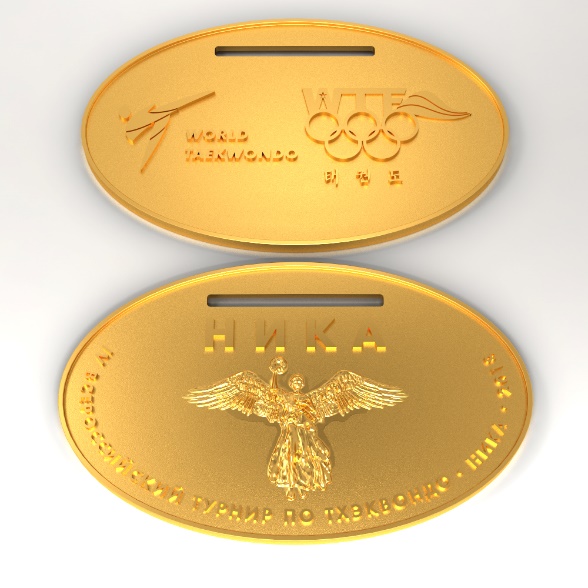                                                        г. ОДИНЦОВО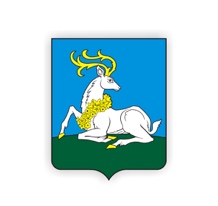                                                      Московская областьг. ОдинцовоОБЩИЕ ПОЛОЖЕНИЯ.1.1. IV Всероссийский турнир «НИКА» по Тхэквондо (ВТФ) , Московской   области (далее – Турнир) проводится в целях:- популяризация и развитие Тхэквондо (ВТФ) среди детей и молодежи; - привлечения населения к занятиям физической культурой и спортом;- повышения квалификации спортсменов, судей и тренеров;- укрепления дружественных связей между спортивными клубами;- улучшения спортивно-тренировочной и воспитательной работы в спортивных клубах Тхэквондо;- воспитания в детях и молодёжи здорового образа жизни, чувства патриотизма.			1.2. Задачи Турнира: 			- определение победителей и призеров Турнира;- повышение спортивного мастерства занимающихся тхэквондо.1.3. Запрещается оказывать противоправное влияние на результаты спортивных соревнований. 1.4. Запрещается участвовать в азартных играх и букмекерских конторах и в тотализаторах путем заключения пари на официальные спортивные соревнования в соответствии с требованиями, установленными пунктом 
3 части 4 статьи 26.2 Федерального закона от 04 декабря 2007 года №329-ФЗ «О физической культуре и спорте в Российской Федерации». 1.5. Настоящее Положение является официальным вызовом на соревнования и основанием для командирования спортсменов, тренеров, судей и представителей. МЕСТО И СРОКИ ПРОВЕДЕНИЯ.2.1.  Турнир проводится: 22-24 марта 2018 года) приезд команд                              2.2. Место проведения: Московская область, г. Одинцово, ул. Жукова дом 22, Волейбольный спортивно-развлекательный комплексОРГАНИЗАТОРЫ.3.1. Общее руководство турнира осуществляет   Федерация Тхэквондо ВТФ Одинцовского р-на, Московской обл., Комитет по делам молодежи и спорта муниципального Одинцовского р-на, Московской обл., Спортивный клуб «НИКА», МБУС СШ «АРИОН» и Организационный комитет по подготовке и проведению турнира (далее – Оргкомитет) созданный Федерацией тхэквондо ВТФ Одинцовского района. Московской обл.3.2. Непосредственное проведение турнира возлагается на Оргкомитет, Федерацию Тхэквондо ВТФ Одинцовского муниципального района,» и Главную судейскую коллегию.4. ТРЕБОВАНИЯ К УЧАСТНИКАМ И УСЛОВИЯ ИХ ДОПУСКА. 4.1. К участию в Турнире допускаются спортсмены субъектов Российской Федерации, получившие данное положение.4.2. У всех спортсменов техническая и спортивная квалификация должны совпадать с условиями допуска в своих возрастных группах. 4.3. К участию в личных видах программы Турнира допускаются           спортсмены, официального возраста   имеющие квалификацию, соответствующую весовым и возрастным группам. 	4.5. Каждый участник во время проведения соревнований обязан иметь при себе полис обязательного медицинского страхования.4.6. Основанием для допуска спортсмена к спортивным соревнованиям по медицинским заключениям является заявка с отметкой «Допущен» напротив каждой фамилии спортсмена с подписью врача по лечебной физкультуре или врача по спортивной медицине и заверенной личной печатью, при наличии подписи с расшифровкой ФИО врача в конце заявки, заверенной печатью допустившей спортсмена медицинской организации, имеющей лицензию на осуществление медицинской деятельности, перечень работ и услуг, который включает лечебную физкультуру и спортивную медицину (возможна медицинская справка о допуске к соревнованиям, подписанная врачом по лечебной физкультуре или врачом по спортивной медицине и заверенная печатью медицинской организации, отвечающей вышеуказанным требованиям). Медицинский допуск участников спортивных соревнований осуществляются не ранее, чем за 14 дней до начала соревнований. УСЛОВИЯ ПРОВЕДЕНИЯ И ПРОГРАММА ТУРНИРА.5.1. Оргкомитет может вносить изменения в программу и регламент проведения Турнира в зависимости от заявившихся команд и иных условий.5.2. Турнир проводится по правилам с учетом изменений и дополнений на дату проведения соревнований в следующих возрастных и весовых категориях: 23 марта 2018 года.24 марта 2018 года.5.3. Поединки проводятся на электронных системах судейства DAEDO GEN-1, GEN-2 с использованием электронных шлемов и жилетов. 	5.4. Электронные шлемы и жилеты для участников турнира во всех возрастных категориях предоставляются организаторами турнира.	5.5. Каждая команда пользуется своим защитным оборудованием, установленным правилами ВТФ. 5.6. За нетактичное поведение, проявленное спортсменом, тренером или представителем команды во время Турнира – вся команда снимается с соревнований, результаты спортсменов этой команды аннулируются. 	5.7. Апелляция в связи с несогласием по решению судейской бригады, подаётся согласно официальной процедуре подачи протеста по правилам ВТФ руководителем команды.СУДЬИ.Главная судейская коллегия состоит из судей Всероссийской и      Международной категории.	6.2. Каждая команда может предоставить по 1 судье для обслуживания турнира. Представителям команд необходимо согласовать кандидатуру судьи с организаторами турнира. УСЛОВИЯ ПОДВЕДЕНИЯ ИТОГОВ.  Участники - победители финала занимают I е место. проигравшие - II место. Участники, проигравшие в полуфинале, занимают третьи места. Согласно Правилам проведения соревнований, утвержденным Всемирной Федерацией Тхэквондо и действующим с 14.04.2005 года определяются два третьих места.	7.2. По итогам турнира определяется 	командный зачет по Тхэквондо ВТФ по наибольшей сумме очков набранных спортсменами:- одно (1) очко каждому участнику, кто вступил в Зону поединка после прохождения официального взвешивания;- одно (1) очко за каждую победу;- семь (7) очков за одну золотую медаль;- три (3) очка за одну серебряную медаль;- одно (1) очко за одну бронзовую медаль.	      В случае если две (2) и более команд имеют одинаковое количество очков, результат определяется по следующим критериям в порядке убывания значимости:1) количество золотых, серебряных и бронзовых медалей, выигранных командой; 2) количество участников;3) большее количество очков в более тяжелой весовой категории.НАГРАЖДЕНИЕ.Победители и призеры турнира определяются в каждой весо-возрастной категории согласно действующих правил проведения соревнований по тхэквондо ВТФ на дату проведения турнира. 3 и 4 места награждаются как третье место. В личном зачёте участники соревнований, занявшие: 1 место - награждаются медалями, грамотами; 2 место – награждаются медалями, грамотами; два третьих места - награждаются медалями и грамотами.	Команды победителей и призеров соревнований награждаются                           кубками и дипломами. 	8.3. Команды и участники могут награждаться ценными призами и сувенирами от спонсоров турнираУСЛОВИЯ ФИНАНСИРОВАНИЯ.9.1. Организация и проведение турнира осуществляются за счёт средств, перечисленных спонсорами, а также других финансовых поступлений.9.2. Расходы, связанные с организацией, проведением и обслуживанием турнира, возлагаются на Федерацию Тхэквондо ВТФ Одинцовского муниципального района Московской области.     9.3. По решению Оргкомитета участники и команды могут награждаться ценными и памятными призами.     9.4. Расходы по командированию (проезд, питание, размещение, медицинская страховка) участников соревнований, тренеров и представителей команд осуществляют командирующие организации.ОБЕСПЕЧЕНИЕ БЕЗОПАСНОСТИ УЧАСТНИКОВ И ЗРИТЕЛЕЙ.10.1 Безопасность, антитеррористическая защищенность и медицинское обслуживание участников соревнования и зрителей обеспечивается в соответствии с Постановлением Губернатора Московской области № 63-ПГ от 05.03.2001 «О порядке проведения массовых мероприятий на спортивных сооружениях в Московской области» и Распоряжением Губернатора Московской области № 400-РГ от 17.10.2008 «Об обеспечении общественного порядка и безопасности, оказании гражданам своевременной квалифицированной медицинской помощи при проведении массовых мероприятий на территории Московской области».10.2 Соревнования проводятся только на спортивных сооружениях, принятых к эксплуатации государственными комиссиями, при условии наличия актов технического обследования, подтверждающих готовность сооружения к проведению мероприятий.10.3. Оказание скорой медицинской помощи осуществляется в соответствии с приказом Министерства здравоохранения и социального развития Российской Федерации от 09.08.2010 г. № 613н «Об утверждении порядка оказания медицинской помощи при проведении физкультурных и спортивных соревнований. СТРАХОВАНИЕ УЧАСТНИКОВ.11.1.  Участие в соревнованиях осуществляется только при наличии договора (оригинал) о страховании: несчастных случаев, жизни и здоровья, который предоставляется в комиссию по допуску к соревнованиям на каждого участника.11.5. Страхование участников соревнований может производиться за счёт бюджетных так и внебюджетных средств, в соответствии с действующим законодательством РФ.  ПРОЖИВАНИЕ.12.1. Участники и команды могут забронировать места в гостиницах: г. Одинцово: отель Вырубово 3 км. от центра  +7(495)722-42-61. 	 - отель Социо Глобус, Вокзальный тупик, д.39 т. +7 (495) 642-49-30 , e-mail: socioglobus.hotel@gmail.com;	- гостиница «Лира» +7 (495) 596-50-58, (916) 588-58-73, улица Маршала Жукова, 41а	- гостиница «Олимпиец» . +7 (495) 508-86-00, +7 (495) 508-86-13, улица Неделина, 39	- гостиница «Постоялец» 4* улица Свободы, +7(495) 593-55-23,                 590-77-98, улица Свободы	Также на сайте http://odintsovo.spiti.ru/ можно снять квартиру в г. Одинцовог. Голицыно: 	- гостиница Голицыно клуб +7 495 9922970, +7 4959922971, e-mail: Hotel@golicynclub.ru г. Москва: 	- френдс  Клаб  (метро Сокол). Бронь по телефону 8(495) 241-96-59  	- Валенки хостел, ул. Грузинский Вал, д. 28/45, Москва  По вопросам размещения можно обратиться в Оргкомитет: Новиков Павел Александрович. +7(977)423-95-63 ПОДАЧА ЗАЯВОК НА УЧАСТИЕ.13.1. Заявки принимаются до 19 марта 2018 года nika-wt2018@mail.ru13.2. За день до начала турнира, в комиссию по допуску к предоставляются следующие документы:-  общую командную заявку, заверенную медицинским диспансером и оформленную надлежащим образом в Excel, подписанную представителем аккредитованной региональной спортивной организации       - Представитель команды, является ответственным лицом команды и несет всю полноту ответственности за   достоверность и подлинность предоставляемых в мандатную комиссию документов на спортсменов – участников. -Участники, не достигшие возраста, соответствующего возрастным группам данного положения, не допускаются к участию в турнире. - договор о страховании на каждого спортсмена не менее 10000 руб.-медицинский полис обязательного страхования- свидетельство о рождении, справка с фото из школы или паспорт / загранпаспорт.- спортивный паспорт или сертификат, удостоверение подтверждающий   уровень спортсмена.                                                                                                                                                   - -справка из школы (при отсутствии паспорта) с печатью, перекрывающей часть фотографии.индивидуальная заявка участника, подписанная тренером и родителями.Благотворительный взнос- 2000р.     Поединки будут проводиться на 6-ТИ кортах. Все команды, не предоставившие необходимые документы не будут допущены для участия в турнире, просьба представителям серьёзно отнестись к данной информации, так как турнир официально включён в ЕКП и по результатам турнира «НИКА» будут присваиваться разряды и звания - 2 и 1 взрослый разряд, КМС и МС по тхэквондо                                                                                           -Поединки среди младших кадетов «ДО 5 ГЫПА» будут проводиться среди участников не умеющих достаточного опыта выступления на открытых турнирах, если участник ранее участвовал в открытых соревнованиях и проходил более 2х кругов (три выигранных поединка на одном турнире), он автоматически перебрасывается в категорию «БЕЗ ОРГАНИЧЕНИЙ»!!!По решению оргкомитета и при согласовании с представителями команд и судейской коллегией регламент поединков может быть изменён, а также соседние весовые категории объединены или увеличено количество весовых категорий.13.3. Мандатная комиссия и взвешивание участников соревнований проводится 22 марта с 13.00 до 20.00 по адресу: Московская область, г. Одинцово, ул. Жукова дом 22, Волейбольный спортивно-развлекательный комплексМандатной комиссии: Новиков Павел Александрович +7(977) 423 95 63                                               Организационный комитет:                           Президент федерации Тхэквондо ВТФ   Одинцовского района Московской Области    +7 (925) 834 68 64 - Пучко Георгий Александрович,Главный судья соревнований: Пося Павел Николаевич (судья Международной категории) +7(903)564 90 91Главный Секретарь соревнований: Иванова Дарья МихайловнаПредседатель Мандатной комиссии: Новиков Павел Александрович +7(977) 423 95 63                                   Данное положение является официальным вызовом на турнир                                              ПРОГРАММА проведенияIV Всероссийского турнира «НИКА» по Тхэквондо (ВТФ)     22-24 МАРТА 2018г.Соревнования проходят 22-24 марта 2018 г. на 6-ти площадках, оборудованных электронной системой судейства.22 марта 2018 г.День заезда командМандатная комиссия23 марта 2018 г.09:00 Предварительные поединки13:00 Торжественное открытие14:00 Обед14:30 Продолжение поединков19:00 Полуфиналы20:00 Финалы21:00 Награждение победителейКатегории спортсменов на 23 марта1. Младшие юноши и младшие девушки 2. Мужчины и женщины24 марта 2018 г.09:00 Предварительные поединки14:00 Обед14:30 Продолжение поединков19:00 Полуфиналы20:00 Финалы21:00 Награждение победителейКатегории спортсменов на 24 марта1. Юноши и девушки2. Юниоры и юниоркиБолее подробное расписание поединков будет разослано по окончании работы мандатной комиссии!!!                         УТВЕРЖДАЮПрезидент общественной организации                                                                                               Федерации Тхэквондо ВТФ МуниципальногоОдинцовского района Московской области»____________ Г.А. Пучко «____» ________ 201 _г.         УТВЕРЖДАЮ Президент Союза Тхэквондо России  ___________________А.К. Терехов«____» ___________ 201   г.                     СОГЛАСОВАНО                   Председатель комитета по делам молодежи, культуре и спортумуниципального Одинцовского района Московской области»________________ А.Ю. Олянич«_____» _________________ 201   г.              СОГЛАСОВАНО                          Президент Московской областной общественной организации «Федерация Тхэквондо Московской области»_______ В.И. Лифшиц «____» __   _______ 201   г.Мужчины2001 и старше54, 58, 63, 68, 74, 80, 87, 87+3 раунда по 2 мин., перерыв 60 сек.Женщины2001 и старше46, 49, 53, 57, 62, 67, 73, 73+3 раунда по 2 мин., перерыв 60 сек.Категория А    до 5 гыпа включительно!!!Категория А    до 5 гыпа включительно!!!Категория А    до 5 гыпа включительно!!!Категория А    до 5 гыпа включительно!!!мл. юноши2007-2008 гг.р.24, 26, 28, 30, 32, 34, 37, 41, 45, 45+3 раунда по 1 мин., перерыв 40 сек.мл. девушки2007-2008 гг.р.22, 24, 26, 28, 30, 32, 34, 37, 41, 41+3 раунда по 1 мин., перерыв 40 сек.Категория Б    без ограничений!!!Категория Б    без ограничений!!!Категория Б    без ограничений!!!Категория Б    без ограничений!!!мл. юноши2007-2008 гг.р.24, 26, 28, 30, 32, 34, 37, 41, 45, 45+3 раунда по 1 мин., перерыв 40 сек.мл. девушки2007-2008 гг.р.22, 24, 26, 28, 30, 32, 34, 37, 41, 41+3 раунда по 1 мин., перерыв 40 сек.Юниоры2001-2003 гг.р.45, 48, 51, 55, 59, 63, 68, 73, 78, 78+3 раунда по 1,5 мин., перерыв 40 сек.Юниорки2001-2003 гг.р.42, 44, 46, 49, 52, 55, 59, 63, 68, 68+3 раунда по 1,5 мин., перерыв 40 сек.Кадеты-юноши2004-2006 гг.р.33, 37, 41, 45, 49, 53, 57, 61, 65, 65+3 раунда по 1,5 мин., перерыв 40 сек.Кадеты-девушки2004-2006 гг.р.29, 33, 37, 41, 44, 47, 51, 55, 59,59+3 раунда по 1,5 мин., перерыв 40 сек.